БАШКОРТОСТАН   РЕСПУБЛИКАҺЫБəлəбəй районы муниципаль районынынМаксим-Горький ауыл  Советы ауылбиләмәhе Советы.Горький ис. ПУЙ ауылы, Бакса урамы, 3Тел. 2-07-40, факс: 2-08-98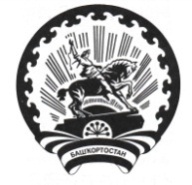 РЕСПУБЛИКА   БАШКОРТОСТАНСовет  сельского поселенияМаксим – Горьковский  сельсоветмуниципального района  Белебеевский район452014, с. ЦУП им. М, Горького, ул. Садовая, д.3Тел. 2-08-98, факс: 2-08-98КАРАРРЕШЕНИЕ11 март 2022 й.№ 19311 марта 2022 г.О ежегодном отчете главы сельского поселения Максим-Горьковский сельсовет муниципального района Белебеевский район Республики Башкортостан о результатах деятельности Администрации сельского поселения Максим-Горьковский сельсовет муниципального района Белебеевский район Республики Башкортостан в 2021 году и о задачах на 2022 годО ежегодном отчете главы сельского поселения Максим-Горьковский сельсовет муниципального района Белебеевский район Республики Башкортостан о результатах деятельности Администрации сельского поселения Максим-Горьковский сельсовет муниципального района Белебеевский район Республики Башкортостан в 2021 году и о задачах на 2022 годО ежегодном отчете главы сельского поселения Максим-Горьковский сельсовет муниципального района Белебеевский район Республики Башкортостан о результатах деятельности Администрации сельского поселения Максим-Горьковский сельсовет муниципального района Белебеевский район Республики Башкортостан в 2021 году и о задачах на 2022 годЗаслушав и обсудив отчет главы сельского поселения Максим-Горьковский сельсовет муниципального района Белебеевский район Республики Башкортостан Н.К.Красильниковой о результатах деятельности Администрации сельского поселения Максим-Горьковский сельсовет муниципального района Белебеевский район Республики Башкортостан в 2021 году и о задачах на 2022 год, Совет сельского поселения Максим-Горьковский сельсовет муниципального района Белебеевский район Республики Башкортостан отметил устойчивое состояние экономики сельского поселения.Бюджет сельского поселения Максим-Горьковский сельсовет муниципального района Белебеевский район исполнен за  2021 год по доходам на 73,44 % от уточненного плана (уточненный план — 13638,7тыс.руб., поступило — 10016,6 тыс. руб.). По расходам бюджет исполнен на 72,81% от уточненного плана в сумме 13782,0 тыс.руб.Одним из важнейших профильных направлений работы Администрации является благоустройство.Планом благоустройства сельского поселения Максим-Горьковский сельсовет на 2022 год предусматривались следующие основные виды работ: содержание и ремонт дорог; освещение улиц сельского поселения; посадка зеленых насаждений; ремонт водопроводов, содержание кладбищ; улучшение жилищных условий ветеранов ВОВ; отлов бродячих животных; санитарная очистка сельского поселения, подготовка к праздникам и прочие работы по благоустройству.Совет сельского поселения Максим-Горьковский сельсовет муниципального района Белебеевский район Республики Башкортостан РЕШИЛ:Отчет главы Администрации сельского поселения Максим-Горьковский сельсовет муниципального района Белебеевский район Республики Башкортостан о результатах деятельности Администрации сельского поселения Максим-Горьковский сельсовет муниципального района Белебеевский район Республики Башкортостан в 2021 году и о задачах на 2022 год  утвердить (прилагается). Считать главными задачами Администрации сельского поселения Максим-Горьковский сельсовет муниципального района Белебеевский район Республики Башкортостан на 2022 год: - проведение всех мероприятий Года науки и технологий, Года здоровья и активного долголетия, обеспечение массовой вакцинации от коронавируса;- необходимо провести работу по  максимальному привлечению доходов в бюджет поселения- участие в реализации региональных проектах Республики Башкортостан, государственных программах- участие в конкурсах - благоустройство населенных пунктов;- замена заборов (за счет собственников)- приведение в порядок земельных участков находящихся на праве  собственности- строительство гаража для пожарной машины- приобрести коммунальную технику (трактор).Заслушав и обсудив отчет главы сельского поселения Максим-Горьковский сельсовет муниципального района Белебеевский район Республики Башкортостан Н.К.Красильниковой о результатах деятельности Администрации сельского поселения Максим-Горьковский сельсовет муниципального района Белебеевский район Республики Башкортостан в 2021 году и о задачах на 2022 год, Совет сельского поселения Максим-Горьковский сельсовет муниципального района Белебеевский район Республики Башкортостан отметил устойчивое состояние экономики сельского поселения.Бюджет сельского поселения Максим-Горьковский сельсовет муниципального района Белебеевский район исполнен за  2021 год по доходам на 73,44 % от уточненного плана (уточненный план — 13638,7тыс.руб., поступило — 10016,6 тыс. руб.). По расходам бюджет исполнен на 72,81% от уточненного плана в сумме 13782,0 тыс.руб.Одним из важнейших профильных направлений работы Администрации является благоустройство.Планом благоустройства сельского поселения Максим-Горьковский сельсовет на 2022 год предусматривались следующие основные виды работ: содержание и ремонт дорог; освещение улиц сельского поселения; посадка зеленых насаждений; ремонт водопроводов, содержание кладбищ; улучшение жилищных условий ветеранов ВОВ; отлов бродячих животных; санитарная очистка сельского поселения, подготовка к праздникам и прочие работы по благоустройству.Совет сельского поселения Максим-Горьковский сельсовет муниципального района Белебеевский район Республики Башкортостан РЕШИЛ:Отчет главы Администрации сельского поселения Максим-Горьковский сельсовет муниципального района Белебеевский район Республики Башкортостан о результатах деятельности Администрации сельского поселения Максим-Горьковский сельсовет муниципального района Белебеевский район Республики Башкортостан в 2021 году и о задачах на 2022 год  утвердить (прилагается). Считать главными задачами Администрации сельского поселения Максим-Горьковский сельсовет муниципального района Белебеевский район Республики Башкортостан на 2022 год: - проведение всех мероприятий Года науки и технологий, Года здоровья и активного долголетия, обеспечение массовой вакцинации от коронавируса;- необходимо провести работу по  максимальному привлечению доходов в бюджет поселения- участие в реализации региональных проектах Республики Башкортостан, государственных программах- участие в конкурсах - благоустройство населенных пунктов;- замена заборов (за счет собственников)- приведение в порядок земельных участков находящихся на праве  собственности- строительство гаража для пожарной машины- приобрести коммунальную технику (трактор).Заслушав и обсудив отчет главы сельского поселения Максим-Горьковский сельсовет муниципального района Белебеевский район Республики Башкортостан Н.К.Красильниковой о результатах деятельности Администрации сельского поселения Максим-Горьковский сельсовет муниципального района Белебеевский район Республики Башкортостан в 2021 году и о задачах на 2022 год, Совет сельского поселения Максим-Горьковский сельсовет муниципального района Белебеевский район Республики Башкортостан отметил устойчивое состояние экономики сельского поселения.Бюджет сельского поселения Максим-Горьковский сельсовет муниципального района Белебеевский район исполнен за  2021 год по доходам на 73,44 % от уточненного плана (уточненный план — 13638,7тыс.руб., поступило — 10016,6 тыс. руб.). По расходам бюджет исполнен на 72,81% от уточненного плана в сумме 13782,0 тыс.руб.Одним из важнейших профильных направлений работы Администрации является благоустройство.Планом благоустройства сельского поселения Максим-Горьковский сельсовет на 2022 год предусматривались следующие основные виды работ: содержание и ремонт дорог; освещение улиц сельского поселения; посадка зеленых насаждений; ремонт водопроводов, содержание кладбищ; улучшение жилищных условий ветеранов ВОВ; отлов бродячих животных; санитарная очистка сельского поселения, подготовка к праздникам и прочие работы по благоустройству.Совет сельского поселения Максим-Горьковский сельсовет муниципального района Белебеевский район Республики Башкортостан РЕШИЛ:Отчет главы Администрации сельского поселения Максим-Горьковский сельсовет муниципального района Белебеевский район Республики Башкортостан о результатах деятельности Администрации сельского поселения Максим-Горьковский сельсовет муниципального района Белебеевский район Республики Башкортостан в 2021 году и о задачах на 2022 год  утвердить (прилагается). Считать главными задачами Администрации сельского поселения Максим-Горьковский сельсовет муниципального района Белебеевский район Республики Башкортостан на 2022 год: - проведение всех мероприятий Года науки и технологий, Года здоровья и активного долголетия, обеспечение массовой вакцинации от коронавируса;- необходимо провести работу по  максимальному привлечению доходов в бюджет поселения- участие в реализации региональных проектах Республики Башкортостан, государственных программах- участие в конкурсах - благоустройство населенных пунктов;- замена заборов (за счет собственников)- приведение в порядок земельных участков находящихся на праве  собственности- строительство гаража для пожарной машины- приобрести коммунальную технику (трактор).Председатель Совета                                                             Н.К. КрасильниковаПредседатель Совета                                                             Н.К. КрасильниковаПредседатель Совета                                                             Н.К. Красильникова